№ 6.18.1-04/0408-14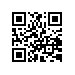 От 04.08.2016О назначении повышенных государственных академических стипендий студентам Национального исследовательского университета «Высшая школа экономики» за особые достижения в учебной, научно-исследовательской, общественной, культурно-творческой и спортивной деятельностиВ соответствии с постановлением Правительства Российской Федерации от 18 ноября 2011 г. № 945 «О порядке совершенствования стипендиального обеспечения обучающихся в федеральных государственных образовательных учреждениях профессионального образования» и на основании решения ученого совета НИУ ВШЭ (протокол от 24.06.2016 г. №07) и решения Общеуниверситетской стипендиальной комиссии (протокол от 22.07.2016 г. №10) ПРИКАЗЫВАЮ:Назначить ежемесячные повышенные государственные академические стипендии за особые достижения в учебной, научно-исследовательской, общественной, спортивной и культурно-творческой  деятельности студентам НИУ ВШЭ (Москва), обучающимся на местах, обеспеченных государственным финансированием, на 2 полугодие 2016 года  согласно списку (Приложение №1).Назначить ежемесячные повышенные государственные академические стипендии за особые достижения в учебной, научно-исследовательской, общественной, спортивной и культурно-творческой деятельности студентам НИУ ВШЭ – Санкт-Петербург, обучающимся на местах, обеспеченных государственным финансированием, на 2 полугодие 2016 года согласно списку (Приложение №2).Назначить ежемесячные повышенные государственные академические стипендии за особые достижения в учебной, научно-исследовательской, общественной и спортивной деятельности студентам НИУ ВШЭ – Нижний Новгород, обучающимся на местах, обеспеченных государственным финансированием, на 2 полугодие 2016 года согласно списку (Приложение №3).Назначить ежемесячные повышенные государственные академические стипендии за особые достижения в учебной, научно-исследовательской, культурно-творческой, общественной и  спортивной деятельности студентам НИУ ВШЭ - Пермь, обучающимся на местах, обеспеченных государственным финансированием, на 2 полугодие 2016 года согласно списку (Приложение №4).Управлению бухгалтерского учета НИУ ВШЭ (Москва) произвести выплаты стипендий, назначенных п. 1, за счет средств субсидии на стипендиальное обеспечение (51010 СТП – ст. 290, Договор №124289).Директорам НИУ ВШЭ – Санкт-Петербург, НИУ ВШЭ – Нижний Новгород, НИУ ВШЭ – Пермь произвести выплаты стипендий, назначенных п.п.2-4, за счет средств субсидий на стипендиальное обеспечение филиалов НИУ ВШЭ.Первый проректор									    А.Т.  Шамрин 